中标清单项目名称：省级培训合作机构采购项目(资格)招标编号：HNJY2020-8-11  (A包省培项目园长培训项目)中标单位： 北京尚睿通教育科技股份有限公司中标清单项目名称：省级培训合作机构采购项目(资格)招标编号：HNJY2020-8-11  (B包乡村幼儿园教师业务对口培养及特殊教育教师示范性培训项目)中标单位： 北京尚睿通教育科技股份有限公司中标清单项目名称：省级培训合作机构采购项目(资格)招标编号：HNJY2020-8-11  (C包幼儿园骨干教师在线培训及网络研修项目)中标单位：北京奥鹏远程教育中心有限公司序号服务项目名称服务内容及服务要求数量单位单价单项总价服务期限1省培项目园长培训项目（一）乡镇幼儿园园长示范性提高培训1项2100002100002020年12月31日前（集中培训10天）22019-2023年幼儿园省级骨干园长培养对象提高培训（省外提高）（二）2019-2023年幼儿园省级骨干园长培养对象提高培训（省外提高）1项2080002080002020年12月31日前（集中培训10天）3乡村幼儿园园长对口培养项目（三）乡村幼儿园园长对口培养项目1项2657202657202020年12月31日前（集中培训7）本项目经费包含培训期间学员食宿、专家食宿等与培训相关的一切费用，不含学员往返交通费用。相关要求：1、投标人必须根据所投产品的技术参数、资质资料编写响应文件。在成交结果公示期间，采购人有权对成交候选人所投产品的资质证书等进行核查，如发现与其响应文件中的描述不一，代理机构将报政府采购主管部门严肃处理。2、成交人要保持同采购人的密切联系，遇有重大事项及时报告和反馈信息，尊重项目业主方的意见，接受项目业主方的提议、监督和指导。本项目经费包含培训期间学员食宿、专家食宿等与培训相关的一切费用，不含学员往返交通费用。相关要求：1、投标人必须根据所投产品的技术参数、资质资料编写响应文件。在成交结果公示期间，采购人有权对成交候选人所投产品的资质证书等进行核查，如发现与其响应文件中的描述不一，代理机构将报政府采购主管部门严肃处理。2、成交人要保持同采购人的密切联系，遇有重大事项及时报告和反馈信息，尊重项目业主方的意见，接受项目业主方的提议、监督和指导。本项目经费包含培训期间学员食宿、专家食宿等与培训相关的一切费用，不含学员往返交通费用。相关要求：1、投标人必须根据所投产品的技术参数、资质资料编写响应文件。在成交结果公示期间，采购人有权对成交候选人所投产品的资质证书等进行核查，如发现与其响应文件中的描述不一，代理机构将报政府采购主管部门严肃处理。2、成交人要保持同采购人的密切联系，遇有重大事项及时报告和反馈信息，尊重项目业主方的意见，接受项目业主方的提议、监督和指导。本项目经费包含培训期间学员食宿、专家食宿等与培训相关的一切费用，不含学员往返交通费用。相关要求：1、投标人必须根据所投产品的技术参数、资质资料编写响应文件。在成交结果公示期间，采购人有权对成交候选人所投产品的资质证书等进行核查，如发现与其响应文件中的描述不一，代理机构将报政府采购主管部门严肃处理。2、成交人要保持同采购人的密切联系，遇有重大事项及时报告和反馈信息，尊重项目业主方的意见，接受项目业主方的提议、监督和指导。本项目经费包含培训期间学员食宿、专家食宿等与培训相关的一切费用，不含学员往返交通费用。相关要求：1、投标人必须根据所投产品的技术参数、资质资料编写响应文件。在成交结果公示期间，采购人有权对成交候选人所投产品的资质证书等进行核查，如发现与其响应文件中的描述不一，代理机构将报政府采购主管部门严肃处理。2、成交人要保持同采购人的密切联系，遇有重大事项及时报告和反馈信息，尊重项目业主方的意见，接受项目业主方的提议、监督和指导。本项目经费包含培训期间学员食宿、专家食宿等与培训相关的一切费用，不含学员往返交通费用。相关要求：1、投标人必须根据所投产品的技术参数、资质资料编写响应文件。在成交结果公示期间，采购人有权对成交候选人所投产品的资质证书等进行核查，如发现与其响应文件中的描述不一，代理机构将报政府采购主管部门严肃处理。2、成交人要保持同采购人的密切联系，遇有重大事项及时报告和反馈信息，尊重项目业主方的意见，接受项目业主方的提议、监督和指导。本项目经费包含培训期间学员食宿、专家食宿等与培训相关的一切费用，不含学员往返交通费用。相关要求：1、投标人必须根据所投产品的技术参数、资质资料编写响应文件。在成交结果公示期间，采购人有权对成交候选人所投产品的资质证书等进行核查，如发现与其响应文件中的描述不一，代理机构将报政府采购主管部门严肃处理。2、成交人要保持同采购人的密切联系，遇有重大事项及时报告和反馈信息，尊重项目业主方的意见，接受项目业主方的提议、监督和指导。本项目经费包含培训期间学员食宿、专家食宿等与培训相关的一切费用，不含学员往返交通费用。相关要求：1、投标人必须根据所投产品的技术参数、资质资料编写响应文件。在成交结果公示期间，采购人有权对成交候选人所投产品的资质证书等进行核查，如发现与其响应文件中的描述不一，代理机构将报政府采购主管部门严肃处理。2、成交人要保持同采购人的密切联系，遇有重大事项及时报告和反馈信息，尊重项目业主方的意见，接受项目业主方的提议、监督和指导。合计大写:陆拾捌万叁仟柒佰贰拾元整                                    合计小写:683,720.00元整合计大写:陆拾捌万叁仟柒佰贰拾元整                                    合计小写:683,720.00元整合计大写:陆拾捌万叁仟柒佰贰拾元整                                    合计小写:683,720.00元整合计大写:陆拾捌万叁仟柒佰贰拾元整                                    合计小写:683,720.00元整合计大写:陆拾捌万叁仟柒佰贰拾元整                                    合计小写:683,720.00元整合计大写:陆拾捌万叁仟柒佰贰拾元整                                    合计小写:683,720.00元整合计大写:陆拾捌万叁仟柒佰贰拾元整                                    合计小写:683,720.00元整合计大写:陆拾捌万叁仟柒佰贰拾元整                                    合计小写:683,720.00元整序号服务项目名称服务内容及服务要求数量单位单价单项总价服务期限1乡村幼儿园教师业务对口培养项目（一）乡村幼儿园教师业务对口培养项目1项8736008736002020年12月31日之前（省外名校名师跟岗实践7天）22019-2023年幼儿园省级骨干园长培养对象提高培训（省外提高）（二）特殊教育教师示范性培训项目1项1248001248002020年12月31日之前（集中培训8天）本项目经费包含培训期间学员食宿、专家食宿等与培训相关的一切费用，不含学员往返交通费用。相关要求：1、投标人必须根据所投产品的技术参数、资质资料编写响应文件。在成交结果公示期间，采购人有权对成交候选人所投产品的资质证书等进行核查，如发现与其响应文件中的描述不一，代理机构将报政府采购主管部门严肃处理。2、成交人要保持同采购人的密切联系，遇有重大事项及时报告和反馈信息，尊重项目业主方的意见，接受项目业主方的提议、监督和指导。本项目经费包含培训期间学员食宿、专家食宿等与培训相关的一切费用，不含学员往返交通费用。相关要求：1、投标人必须根据所投产品的技术参数、资质资料编写响应文件。在成交结果公示期间，采购人有权对成交候选人所投产品的资质证书等进行核查，如发现与其响应文件中的描述不一，代理机构将报政府采购主管部门严肃处理。2、成交人要保持同采购人的密切联系，遇有重大事项及时报告和反馈信息，尊重项目业主方的意见，接受项目业主方的提议、监督和指导。本项目经费包含培训期间学员食宿、专家食宿等与培训相关的一切费用，不含学员往返交通费用。相关要求：1、投标人必须根据所投产品的技术参数、资质资料编写响应文件。在成交结果公示期间，采购人有权对成交候选人所投产品的资质证书等进行核查，如发现与其响应文件中的描述不一，代理机构将报政府采购主管部门严肃处理。2、成交人要保持同采购人的密切联系，遇有重大事项及时报告和反馈信息，尊重项目业主方的意见，接受项目业主方的提议、监督和指导。本项目经费包含培训期间学员食宿、专家食宿等与培训相关的一切费用，不含学员往返交通费用。相关要求：1、投标人必须根据所投产品的技术参数、资质资料编写响应文件。在成交结果公示期间，采购人有权对成交候选人所投产品的资质证书等进行核查，如发现与其响应文件中的描述不一，代理机构将报政府采购主管部门严肃处理。2、成交人要保持同采购人的密切联系，遇有重大事项及时报告和反馈信息，尊重项目业主方的意见，接受项目业主方的提议、监督和指导。本项目经费包含培训期间学员食宿、专家食宿等与培训相关的一切费用，不含学员往返交通费用。相关要求：1、投标人必须根据所投产品的技术参数、资质资料编写响应文件。在成交结果公示期间，采购人有权对成交候选人所投产品的资质证书等进行核查，如发现与其响应文件中的描述不一，代理机构将报政府采购主管部门严肃处理。2、成交人要保持同采购人的密切联系，遇有重大事项及时报告和反馈信息，尊重项目业主方的意见，接受项目业主方的提议、监督和指导。本项目经费包含培训期间学员食宿、专家食宿等与培训相关的一切费用，不含学员往返交通费用。相关要求：1、投标人必须根据所投产品的技术参数、资质资料编写响应文件。在成交结果公示期间，采购人有权对成交候选人所投产品的资质证书等进行核查，如发现与其响应文件中的描述不一，代理机构将报政府采购主管部门严肃处理。2、成交人要保持同采购人的密切联系，遇有重大事项及时报告和反馈信息，尊重项目业主方的意见，接受项目业主方的提议、监督和指导。本项目经费包含培训期间学员食宿、专家食宿等与培训相关的一切费用，不含学员往返交通费用。相关要求：1、投标人必须根据所投产品的技术参数、资质资料编写响应文件。在成交结果公示期间，采购人有权对成交候选人所投产品的资质证书等进行核查，如发现与其响应文件中的描述不一，代理机构将报政府采购主管部门严肃处理。2、成交人要保持同采购人的密切联系，遇有重大事项及时报告和反馈信息，尊重项目业主方的意见，接受项目业主方的提议、监督和指导。本项目经费包含培训期间学员食宿、专家食宿等与培训相关的一切费用，不含学员往返交通费用。相关要求：1、投标人必须根据所投产品的技术参数、资质资料编写响应文件。在成交结果公示期间，采购人有权对成交候选人所投产品的资质证书等进行核查，如发现与其响应文件中的描述不一，代理机构将报政府采购主管部门严肃处理。2、成交人要保持同采购人的密切联系，遇有重大事项及时报告和反馈信息，尊重项目业主方的意见，接受项目业主方的提议、监督和指导。合计大写:玖拾玖万捌仟肆佰元整                                       合计小写:998,400.00元整合计大写:玖拾玖万捌仟肆佰元整                                       合计小写:998,400.00元整合计大写:玖拾玖万捌仟肆佰元整                                       合计小写:998,400.00元整合计大写:玖拾玖万捌仟肆佰元整                                       合计小写:998,400.00元整合计大写:玖拾玖万捌仟肆佰元整                                       合计小写:998,400.00元整合计大写:玖拾玖万捌仟肆佰元整                                       合计小写:998,400.00元整合计大写:玖拾玖万捌仟肆佰元整                                       合计小写:998,400.00元整合计大写:玖拾玖万捌仟肆佰元整                                       合计小写:998,400.00元整序号服务项目名称服务内容及服务要求数量单位单价单项总价服务期限1幼儿园省级骨干教师培训项目（一）幼儿园省级骨干教师培训项目1项3440003440002020年12月31日之前（培训5天，网络研修80学时）2省培项目网络研修（二）省培项目网络研修1项29400294002020年12月31日之前（培训5天，网络研修80学时）本项目经费包含培训期间学员食宿、专家食宿等与培训相关的一切费用，不含学员往返交通费用。相关要求：1、投标人必须根据所投产品的技术参数、资质资料编写响应文件。在成交结果公示期间，采购人有权对成交候选人所投产品的资质证书等进行核查，如发现与其响应文件中的描述不一，代理机构将报政府采购主管部门严肃处理。2、成交人要保持同采购人的密切联系，遇有重大事项及时报告和反馈信息，尊重项目业主方的意见，接受项目业主方的提议、监督和指导。本项目经费包含培训期间学员食宿、专家食宿等与培训相关的一切费用，不含学员往返交通费用。相关要求：1、投标人必须根据所投产品的技术参数、资质资料编写响应文件。在成交结果公示期间，采购人有权对成交候选人所投产品的资质证书等进行核查，如发现与其响应文件中的描述不一，代理机构将报政府采购主管部门严肃处理。2、成交人要保持同采购人的密切联系，遇有重大事项及时报告和反馈信息，尊重项目业主方的意见，接受项目业主方的提议、监督和指导。本项目经费包含培训期间学员食宿、专家食宿等与培训相关的一切费用，不含学员往返交通费用。相关要求：1、投标人必须根据所投产品的技术参数、资质资料编写响应文件。在成交结果公示期间，采购人有权对成交候选人所投产品的资质证书等进行核查，如发现与其响应文件中的描述不一，代理机构将报政府采购主管部门严肃处理。2、成交人要保持同采购人的密切联系，遇有重大事项及时报告和反馈信息，尊重项目业主方的意见，接受项目业主方的提议、监督和指导。本项目经费包含培训期间学员食宿、专家食宿等与培训相关的一切费用，不含学员往返交通费用。相关要求：1、投标人必须根据所投产品的技术参数、资质资料编写响应文件。在成交结果公示期间，采购人有权对成交候选人所投产品的资质证书等进行核查，如发现与其响应文件中的描述不一，代理机构将报政府采购主管部门严肃处理。2、成交人要保持同采购人的密切联系，遇有重大事项及时报告和反馈信息，尊重项目业主方的意见，接受项目业主方的提议、监督和指导。本项目经费包含培训期间学员食宿、专家食宿等与培训相关的一切费用，不含学员往返交通费用。相关要求：1、投标人必须根据所投产品的技术参数、资质资料编写响应文件。在成交结果公示期间，采购人有权对成交候选人所投产品的资质证书等进行核查，如发现与其响应文件中的描述不一，代理机构将报政府采购主管部门严肃处理。2、成交人要保持同采购人的密切联系，遇有重大事项及时报告和反馈信息，尊重项目业主方的意见，接受项目业主方的提议、监督和指导。本项目经费包含培训期间学员食宿、专家食宿等与培训相关的一切费用，不含学员往返交通费用。相关要求：1、投标人必须根据所投产品的技术参数、资质资料编写响应文件。在成交结果公示期间，采购人有权对成交候选人所投产品的资质证书等进行核查，如发现与其响应文件中的描述不一，代理机构将报政府采购主管部门严肃处理。2、成交人要保持同采购人的密切联系，遇有重大事项及时报告和反馈信息，尊重项目业主方的意见，接受项目业主方的提议、监督和指导。本项目经费包含培训期间学员食宿、专家食宿等与培训相关的一切费用，不含学员往返交通费用。相关要求：1、投标人必须根据所投产品的技术参数、资质资料编写响应文件。在成交结果公示期间，采购人有权对成交候选人所投产品的资质证书等进行核查，如发现与其响应文件中的描述不一，代理机构将报政府采购主管部门严肃处理。2、成交人要保持同采购人的密切联系，遇有重大事项及时报告和反馈信息，尊重项目业主方的意见，接受项目业主方的提议、监督和指导。本项目经费包含培训期间学员食宿、专家食宿等与培训相关的一切费用，不含学员往返交通费用。相关要求：1、投标人必须根据所投产品的技术参数、资质资料编写响应文件。在成交结果公示期间，采购人有权对成交候选人所投产品的资质证书等进行核查，如发现与其响应文件中的描述不一，代理机构将报政府采购主管部门严肃处理。2、成交人要保持同采购人的密切联系，遇有重大事项及时报告和反馈信息，尊重项目业主方的意见，接受项目业主方的提议、监督和指导。合计大写:叁拾柒万叁仟肆佰元整                                       合计小写:373,400.00元整合计大写:叁拾柒万叁仟肆佰元整                                       合计小写:373,400.00元整合计大写:叁拾柒万叁仟肆佰元整                                       合计小写:373,400.00元整合计大写:叁拾柒万叁仟肆佰元整                                       合计小写:373,400.00元整合计大写:叁拾柒万叁仟肆佰元整                                       合计小写:373,400.00元整合计大写:叁拾柒万叁仟肆佰元整                                       合计小写:373,400.00元整合计大写:叁拾柒万叁仟肆佰元整                                       合计小写:373,400.00元整合计大写:叁拾柒万叁仟肆佰元整                                       合计小写:373,400.00元整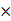 